Клапан обратный двухдисковый из чугуна 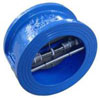 Описание товарапредназначены для предотвращения возвратного потока рабочей среды в трубопроводе в случае, когда давление в нем падает ниже определенного значения.Давление номинальное PN, МПа (кг/см2): 16Температура рабочей среды, °С: от -35 до 130Присоединение к трубопроводу: бесфланцевое стяжными шпилькамиМатериал корпуса: чугунСпособ управления: автоматическийСреда: вода, парНаименованиеДуДлина, ммВысота, ммМасса, кгКлапан обратный двухдисковый 50451681,15Клапан обратный двухдисковый 80652363Клапан обратный двухдисковый 100662984Клапан обратный двухдисковый 150Клапан обратный двухдисковый 200